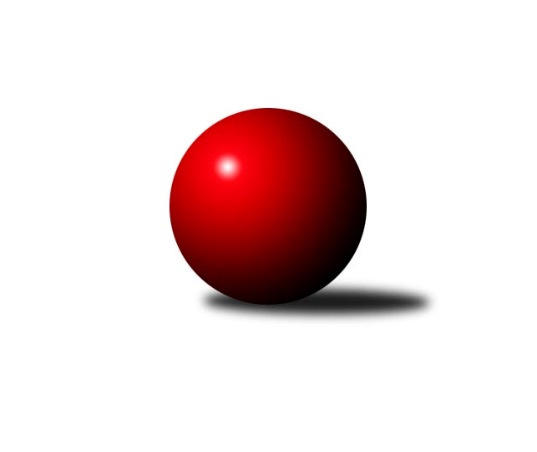 Č.8Ročník 2023/2024	24.5.2024 1.KLD A 2023/2024Statistika 8. kolaTabulka družstev:		družstvo	záp	výh	rem	proh	skore	sety	průměr	body	plné	dorážka	chyby	1.	Kuželky Aš	8	7	0	1	14 : 2 	(57.0 : 19.0)	1623	14	1093	529	19.5	2.	TJ Teplice Letná	8	6	0	2	12 : 4 	(48.0 : 36.0)	1583	12	1095	488	23	3.	TJ Sokol Kdyně	8	5	0	3	10 : 6 	(51.0 : 37.0)	1612	10	1097	515	21.8	4.	SKK Podbořany	8	5	0	3	10 : 6 	(58.0 : 42.0)	1578	10	1079	499	20	5.	CB Dobřany	8	4	0	4	8 : 8 	(59.5 : 56.5)	1446	8	989	457	23.5	6.	Kuželky Jiskra Hazlov	8	3	0	5	6 : 10 	(29.0 : 59.0)	1523	6	1057	466	27.9	7.	TJ Lomnice	8	1	0	7	2 : 14 	(40.5 : 59.5)	1512	2	1050	462	31.5	8.	TJ Lokomotiva Ústí n. Labem	8	1	0	7	2 : 14 	(25.0 : 59.0)	1379	2	983	396	42.9Tabulka doma:		družstvo	záp	výh	rem	proh	skore	sety	průměr	body	maximum	minimum	1.	TJ Sokol Kdyně	4	4	0	0	8 : 0 	(38.0 : 22.0)	1631	8	1692	1579	2.	TJ Teplice Letná	4	4	0	0	8 : 0 	(29.0 : 15.0)	1626	8	1687	1544	3.	Kuželky Aš	4	3	0	1	6 : 2 	(10.0 : 6.0)	1657	6	1712	1615	4.	CB Dobřany	4	2	0	2	4 : 4 	(34.0 : 30.0)	1623	4	1701	1562	5.	SKK Podbořany	4	2	0	2	4 : 4 	(33.5 : 18.5)	1571	4	1605	1552	6.	Kuželky Jiskra Hazlov	4	1	0	3	2 : 6 	(16.0 : 32.0)	1496	2	1581	1401	7.	TJ Lokomotiva Ústí n. Labem	4	1	0	3	2 : 6 	(12.0 : 20.0)	1425	2	1485	1349	8.	TJ Lomnice	4	0	0	4	0 : 8 	(21.5 : 30.5)	1454	0	1507	1418Tabulka venku:		družstvo	záp	výh	rem	proh	skore	sety	průměr	body	maximum	minimum	1.	Kuželky Aš	4	4	0	0	8 : 0 	(47.0 : 13.0)	1614	8	1649	1586	2.	SKK Podbořany	4	3	0	1	6 : 2 	(24.5 : 23.5)	1580	6	1627	1459	3.	TJ Teplice Letná	4	2	0	2	4 : 4 	(19.0 : 21.0)	1572	4	1620	1529	4.	Kuželky Jiskra Hazlov	4	2	0	2	4 : 4 	(13.0 : 27.0)	1530	4	1627	1419	5.	CB Dobřany	4	2	0	2	4 : 4 	(25.5 : 26.5)	1402	4	1625	1017	6.	TJ Sokol Kdyně	4	1	0	3	2 : 6 	(13.0 : 15.0)	1607	2	1631	1551	7.	TJ Lomnice	4	1	0	3	2 : 6 	(19.0 : 29.0)	1526	2	1561	1507	8.	TJ Lokomotiva Ústí n. Labem	4	0	0	4	0 : 8 	(13.0 : 39.0)	1368	0	1428	1290Tabulka podzimní části:		družstvo	záp	výh	rem	proh	skore	sety	průměr	body	doma	venku	1.	Kuželky Aš	8	7	0	1	14 : 2 	(57.0 : 19.0)	1623	14 	3 	0 	1 	4 	0 	0	2.	TJ Teplice Letná	8	6	0	2	12 : 4 	(48.0 : 36.0)	1583	12 	4 	0 	0 	2 	0 	2	3.	TJ Sokol Kdyně	8	5	0	3	10 : 6 	(51.0 : 37.0)	1612	10 	4 	0 	0 	1 	0 	3	4.	SKK Podbořany	8	5	0	3	10 : 6 	(58.0 : 42.0)	1578	10 	2 	0 	2 	3 	0 	1	5.	CB Dobřany	8	4	0	4	8 : 8 	(59.5 : 56.5)	1446	8 	2 	0 	2 	2 	0 	2	6.	Kuželky Jiskra Hazlov	8	3	0	5	6 : 10 	(29.0 : 59.0)	1523	6 	1 	0 	3 	2 	0 	2	7.	TJ Lomnice	8	1	0	7	2 : 14 	(40.5 : 59.5)	1512	2 	0 	0 	4 	1 	0 	3	8.	TJ Lokomotiva Ústí n. Labem	8	1	0	7	2 : 14 	(25.0 : 59.0)	1379	2 	1 	0 	3 	0 	0 	4Tabulka jarní části:		družstvo	záp	výh	rem	proh	skore	sety	průměr	body	doma	venku	1.	TJ Lomnice	0	0	0	0	0 : 0 	(0.0 : 0.0)	0	0 	0 	0 	0 	0 	0 	0 	2.	SKK Podbořany	0	0	0	0	0 : 0 	(0.0 : 0.0)	0	0 	0 	0 	0 	0 	0 	0 	3.	TJ Lokomotiva Ústí n. Labem	0	0	0	0	0 : 0 	(0.0 : 0.0)	0	0 	0 	0 	0 	0 	0 	0 	4.	Kuželky Aš	0	0	0	0	0 : 0 	(0.0 : 0.0)	0	0 	0 	0 	0 	0 	0 	0 	5.	TJ Teplice Letná	0	0	0	0	0 : 0 	(0.0 : 0.0)	0	0 	0 	0 	0 	0 	0 	0 	6.	TJ Sokol Kdyně	0	0	0	0	0 : 0 	(0.0 : 0.0)	0	0 	0 	0 	0 	0 	0 	0 	7.	Kuželky Jiskra Hazlov	0	0	0	0	0 : 0 	(0.0 : 0.0)	0	0 	0 	0 	0 	0 	0 	0 	8.	CB Dobřany	0	0	0	0	0 : 0 	(0.0 : 0.0)	0	0 	0 	0 	0 	0 	0 	0 Zisk bodů pro družstvo:		jméno hráče	družstvo	body	zápasy	v %	dílčí body	sety	v %	1.	Anna Löffelmannová 	TJ Sokol Kdyně 	16	/	8	(100%)		/		(%)	2.	Vít Veselý 	Kuželky Aš 	16	/	8	(100%)		/		(%)	3.	Radek Duhai 	Kuželky Aš 	16	/	8	(100%)		/		(%)	4.	Vojtěch Filip 	TJ Teplice Letná 	14	/	7	(100%)		/		(%)	5.	Jakub Rada 	SKK Podbořany 	14	/	8	(88%)		/		(%)	6.	David Marcelly 	SKK Podbořany 	12	/	8	(75%)		/		(%)	7.	Leona Radová 	SKK Podbořany 	12	/	8	(75%)		/		(%)	8.	Dominik Wittwar 	Kuželky Jiskra Hazlov  	12	/	8	(75%)		/		(%)	9.	Štěpán Drofa 	Kuželky Aš 	10	/	8	(63%)		/		(%)	10.	Josef Fišer nejml.	CB Dobřany 	8	/	4	(100%)		/		(%)	11.	David Horák 	TJ Teplice Letná 	8	/	4	(100%)		/		(%)	12.	Kristýna Repčíková 	Kuželky Jiskra Hazlov  	8	/	6	(67%)		/		(%)	13.	Lada Hessová 	CB Dobřany 	8	/	7	(57%)		/		(%)	14.	Anežka Blechová 	CB Dobřany 	8	/	7	(57%)		/		(%)	15.	Tomáš Rabas 	TJ Teplice Letná 	8	/	7	(57%)		/		(%)	16.	Karel Stehlík 	Kuželky Aš 	8	/	8	(50%)		/		(%)	17.	Tomáš Benda 	TJ Sokol Kdyně 	7	/	8	(44%)		/		(%)	18.	Michal Šimsa 	TJ Teplice Letná 	6	/	5	(60%)		/		(%)	19.	Kristýna Prouzová 	TJ Lomnice 	6	/	7	(43%)		/		(%)	20.	Matěj Chlubna 	TJ Sokol Kdyně 	6	/	8	(38%)		/		(%)	21.	Kristýna Ausbuherová 	SKK Podbořany 	4	/	2	(100%)		/		(%)	22.	Kryštof Prouza 	TJ Lomnice 	4	/	2	(100%)		/		(%)	23.	Martin Lukeš 	TJ Teplice Letná 	4	/	6	(33%)		/		(%)	24.	Adam Stehlík 	TJ Lokomotiva Ústí n. Labem 	4	/	6	(33%)		/		(%)	25.	David Hlaváč 	TJ Lomnice 	4	/	7	(29%)		/		(%)	26.	Vendula Suchánková 	Kuželky Jiskra Hazlov  	4	/	8	(25%)		/		(%)	27.	Jan Ritschel 	TJ Lomnice 	4	/	8	(25%)		/		(%)	28.	Filip Exner 	TJ Lokomotiva Ústí n. Labem 	3	/	7	(21%)		/		(%)	29.	Šárka Cholopovová 	TJ Lomnice 	2	/	1	(100%)		/		(%)	30.	Jan Štulc 	CB Dobřany 	2	/	1	(100%)		/		(%)	31.	Kryštof Majner 	CB Dobřany 	2	/	2	(50%)		/		(%)	32.	Lukáš Suchánek 	Kuželky Jiskra Hazlov  	2	/	2	(50%)		/		(%)	33.	Matylda Vágnerová 	TJ Sokol Kdyně 	2	/	3	(33%)		/		(%)	34.	Valerie Vaněčková 	CB Dobřany 	2	/	4	(25%)		/		(%)	35.	Kateřina Holubová 	TJ Lokomotiva Ústí n. Labem 	2	/	4	(25%)		/		(%)	36.	Barbora Šimáčková 	TJ Lomnice 	2	/	4	(25%)		/		(%)	37.	Filip Střeska 	Kuželky Jiskra Hazlov  	2	/	6	(17%)		/		(%)	38.	Milan Šimek 	CB Dobřany 	0	/	1	(0%)		/		(%)	39.	Anna Rajtmajerová 	TJ Lokomotiva Ústí n. Labem 	0	/	1	(0%)		/		(%)	40.	Filip Křivka 	TJ Lomnice 	0	/	1	(0%)		/		(%)	41.	Václav Hlaváč ml.	TJ Lomnice 	0	/	1	(0%)		/		(%)	42.	 	 	0	/	1	(0%)		/		(%)	43.	Anna Vrabcová 	TJ Lokomotiva Ústí n. Labem 	0	/	2	(0%)		/		(%)	44.	Jáchym Kaas 	CB Dobřany 	0	/	3	(0%)		/		(%)	45.	Jonáš Růt 	SKK Podbořany 	0	/	4	(0%)		/		(%)	46.	Vít Sekyra 	TJ Lokomotiva Ústí n. Labem 	0	/	8	(0%)		/		(%)Průměry na kuželnách:		kuželna	průměr	plné	dorážka	chyby	výkon na hráče	1.	CB Dobřany, 1-4	1627	1114	512	25.3	(406.9)	2.	Kuželky Aš, 1-4	1587	1095	491	25.5	(396.9)	3.	TJ Sokol Kdyně, 1-4	1583	1074	509	20.4	(395.8)	4.	Podbořany, 1-4	1560	1077	482	25.9	(390.1)	5.	Hazlov, 1-4	1541	1060	480	23.9	(385.3)	6.	TJ Teplice Letná, 1-4	1490	1010	480	25.8	(372.7)	7.	Lomnice, 1-4	1478	1024	453	26.6	(369.6)	8.	TJ Lokomotiva Ústí nad Labem, 1-4	1472	1040	431	36.8	(368.0)Nejlepší výkony na kuželnách:CB Dobřany, 1-4CB Dobřany	1701	6. kolo	Radek Duhai 	Kuželky Aš	601	2. koloKuželky Aš	1649	2. kolo	Anežka Blechová 	CB Dobřany	596	6. koloCB Dobřany	1639	4. kolo	Josef Fišer nejml.	CB Dobřany	588	8. koloTJ Sokol Kdyně	1631	4. kolo	Anna Löffelmannová 	TJ Sokol Kdyně	576	4. koloKuželky Jiskra Hazlov 	1627	6. kolo	Josef Fišer nejml.	CB Dobřany	560	6. koloTJ Teplice Letná	1620	8. kolo	Lada Hessová 	CB Dobřany	559	4. koloCB Dobřany	1591	8. kolo	Dominik Wittwar 	Kuželky Jiskra Hazlov 	554	6. koloCB Dobřany	1562	2. kolo	Anežka Blechová 	CB Dobřany	551	4. kolo		. kolo	Vojtěch Filip 	TJ Teplice Letná	545	8. kolo		. kolo	Jan Štulc 	CB Dobřany	545	6. koloKuželky Aš, 1-4Kuželky Aš	1712	5. kolo	Radek Duhai 	Kuželky Aš	587	5. koloKuželky Aš	1666	8. kolo	Radek Duhai 	Kuželky Aš	581	3. koloKuželky Aš	1636	3. kolo	Radek Duhai 	Kuželky Aš	577	8. koloSKK Podbořany	1627	7. kolo	Vít Veselý 	Kuželky Aš	572	7. koloTJ Sokol Kdyně	1622	3. kolo	Tomáš Benda 	TJ Sokol Kdyně	568	3. koloKuželky Aš	1615	7. kolo	Štěpán Drofa 	Kuželky Aš	564	5. koloTJ Teplice Letná	1532	5. kolo	Vít Veselý 	Kuželky Aš	561	5. koloTJ Lokomotiva Ústí n. Labem	1290	8. kolo	Vít Veselý 	Kuželky Aš	555	8. kolo		. kolo	Jakub Rada 	SKK Podbořany	551	7. kolo		. kolo	David Marcelly 	SKK Podbořany	546	7. koloTJ Sokol Kdyně, 1-4TJ Sokol Kdyně	1692	7. kolo	Anna Löffelmannová 	TJ Sokol Kdyně	584	7. koloTJ Sokol Kdyně	1670	8. kolo	Tomáš Benda 	TJ Sokol Kdyně	567	8. koloSKK Podbořany	1608	8. kolo	Jakub Rada 	SKK Podbořany	566	8. koloTJ Sokol Kdyně	1582	5. kolo	Matěj Chlubna 	TJ Sokol Kdyně	561	7. koloTJ Sokol Kdyně	1579	2. kolo	Anna Löffelmannová 	TJ Sokol Kdyně	552	8. koloTJ Lomnice	1561	7. kolo	Matěj Chlubna 	TJ Sokol Kdyně	551	8. koloKuželky Jiskra Hazlov 	1546	5. kolo	Anna Löffelmannová 	TJ Sokol Kdyně	549	2. koloTJ Lokomotiva Ústí n. Labem	1428	2. kolo	Tomáš Benda 	TJ Sokol Kdyně	547	7. kolo		. kolo	Matěj Chlubna 	TJ Sokol Kdyně	547	2. kolo		. kolo	Jan Ritschel 	TJ Lomnice	542	7. koloPodbořany, 1-4CB Dobřany	1625	5. kolo	Josef Fišer nejml.	CB Dobřany	580	5. koloTJ Sokol Kdyně	1625	1. kolo	Anna Löffelmannová 	TJ Sokol Kdyně	578	1. koloSKK Podbořany	1605	3. kolo	David Marcelly 	SKK Podbořany	549	3. koloSKK Podbořany	1567	1. kolo	David Marcelly 	SKK Podbořany	534	1. koloSKK Podbořany	1559	6. kolo	Jakub Rada 	SKK Podbořany	534	1. koloSKK Podbořany	1552	5. kolo	Tomáš Benda 	TJ Sokol Kdyně	533	1. koloTJ Teplice Letná	1529	3. kolo	Anežka Blechová 	CB Dobřany	532	5. koloTJ Lokomotiva Ústí n. Labem	1422	6. kolo	Leona Radová 	SKK Podbořany	530	3. kolo		. kolo	Jakub Rada 	SKK Podbořany	529	5. kolo		. kolo	David Marcelly 	SKK Podbořany	528	5. koloHazlov, 1-4SKK Podbořany	1627	2. kolo	Radek Duhai 	Kuželky Aš	578	4. koloTJ Teplice Letná	1607	7. kolo	Dominik Wittwar 	Kuželky Jiskra Hazlov 	573	2. koloKuželky Aš	1605	4. kolo	Leona Radová 	SKK Podbořany	563	2. koloKuželky Jiskra Hazlov 	1581	2. kolo	David Horák 	TJ Teplice Letná	554	7. koloKuželky Jiskra Hazlov 	1550	8. kolo	Tomáš Rabas 	TJ Teplice Letná	554	7. koloTJ Lomnice	1507	8. kolo	Jakub Rada 	SKK Podbořany	544	2. koloKuželky Jiskra Hazlov 	1450	4. kolo	Vít Veselý 	Kuželky Aš	531	4. koloKuželky Jiskra Hazlov 	1401	7. kolo	David Marcelly 	SKK Podbořany	520	2. kolo		. kolo	Dominik Wittwar 	Kuželky Jiskra Hazlov 	518	8. kolo		. kolo	Kristýna Repčíková 	Kuželky Jiskra Hazlov 	518	8. koloTJ Teplice Letná, 1-4TJ Teplice Letná	1687	2. kolo	David Horák 	TJ Teplice Letná	601	2. koloTJ Teplice Letná	1649	1. kolo	David Horák 	TJ Teplice Letná	573	6. koloTJ Teplice Letná	1625	6. kolo	Tomáš Rabas 	TJ Teplice Letná	566	1. koloTJ Sokol Kdyně	1551	6. kolo	Vojtěch Filip 	TJ Teplice Letná	555	1. koloTJ Teplice Letná	1544	4. kolo	David Hlaváč 	TJ Lomnice	553	2. koloTJ Lomnice	1524	2. kolo	Tomáš Rabas 	TJ Teplice Letná	544	2. koloTJ Lokomotiva Ústí n. Labem	1330	4. kolo	Vojtěch Filip 	TJ Teplice Letná	542	2. koloCB Dobřany	1017	1. kolo	Vojtěch Filip 	TJ Teplice Letná	538	6. kolo		. kolo	Vojtěch Filip 	TJ Teplice Letná	531	4. kolo		. kolo	Michal Šimsa 	TJ Teplice Letná	528	1. koloLomnice, 1-4Kuželky Aš	1617	6. kolo	Josef Fišer nejml.	CB Dobřany	560	3. koloCB Dobřany	1515	3. kolo	Karel Stehlík 	Kuželky Aš	551	6. koloTJ Lomnice	1507	6. kolo	Radek Duhai 	Kuželky Aš	533	6. koloTJ Lomnice	1462	3. kolo	Vít Veselý 	Kuželky Aš	533	6. koloSKK Podbořany	1459	4. kolo	Dominik Wittwar 	Kuželky Jiskra Hazlov 	522	1. koloTJ Lomnice	1430	4. kolo	Jan Ritschel 	TJ Lomnice	518	6. koloKuželky Jiskra Hazlov 	1419	1. kolo	Štěpán Drofa 	Kuželky Aš	514	6. koloTJ Lomnice	1418	1. kolo	Jan Ritschel 	TJ Lomnice	504	3. kolo		. kolo	Leona Radová 	SKK Podbořany	503	4. kolo		. kolo	Jan Ritschel 	TJ Lomnice	503	1. koloTJ Lokomotiva Ústí nad Labem, 1-4Kuželky Aš	1586	1. kolo	Filip Exner 	TJ Lokomotiva Ústí n. Labem	556	7. koloKuželky Jiskra Hazlov 	1527	3. kolo	Vít Veselý 	Kuželky Aš	543	1. koloTJ Lomnice	1513	5. kolo	Radek Duhai 	Kuželky Aš	538	1. koloTJ Lokomotiva Ústí n. Labem	1485	7. kolo	Lada Hessová 	CB Dobřany	517	7. koloCB Dobřany	1452	7. kolo	Dominik Wittwar 	Kuželky Jiskra Hazlov 	514	3. koloTJ Lokomotiva Ústí n. Labem	1443	5. kolo	Kristýna Repčíková 	Kuželky Jiskra Hazlov 	513	3. koloTJ Lokomotiva Ústí n. Labem	1422	3. kolo	Kryštof Prouza 	TJ Lomnice	512	5. koloTJ Lokomotiva Ústí n. Labem	1349	1. kolo	Kateřina Holubová 	TJ Lokomotiva Ústí n. Labem	508	3. kolo		. kolo	Filip Exner 	TJ Lokomotiva Ústí n. Labem	508	5. kolo		. kolo	Karel Stehlík 	Kuželky Aš	505	1. koloČetnost výsledků:	2.0 : 0.0	17x	0.0 : 2.0	15x